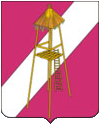 АДМИНИСТРАЦИЯ СЕРГИЕВСКОГО  СЕЛЬСКОГО  ПОСЕЛЕНИЯКОРЕНОВСКОГО  РАЙОНАПОСТАНОВЛЕНИЕ04 сентября 2017 года				     	                                         № 95ст. Сергиевская«Об утверждении Порядка общественного обсуждения проекта муниципальной программы «Формирование современной городской среды Сергиевского сельского поседения Кореновского района на 2018-2022 гола». Порядка и сроков предоставления, рассмотрения и оценки предложений граждан, организаций о включении в муниципальную программу «Формирование современной юродской среды Сергиевского сельского поселения Кореновского района» наиболее посещаемых общественных территорий, подлежащих благоустройству в 2018 - 2022 годах»В соответствии с Федеральным законом от 6 октября 2003 года .№ 131-ФЗ «Об общих принципах организации местного самоуправления в Российской Федерации», постановлением Правительства Российской Федерации от 10 февраля 2017 года № 169 «Об утверждении Правил предоставления и распределения субсидий из федерального бюджета бюджетам субъектов Российской Федерации на поддержку государственных программ субъектов Российской Федерации и муниципальных программ формирования современной городской среды», приказом утвержденным Министерством строительства и жилищно-коммунального хозяйства Российской Федерации от 6 апреля 2017 года .№» 691/пр «Об утверждении методических рекомендаций по подготовке государственных программ субъектов Российской Федерации и муниципальных программ формирования современной городской среды в рамках реализации приоритетного проекта «Формирование комфортной городской среды» на 2018-2022 годы», в целях решения вопросов местного значения, вовлечения населения в процессы местного самоуправления, создания благоприятных условий проживания граждан, администрация Сергиевского сельского поселения Кореновского района, постановляет:Утвердить Порядок общественного обсуждения проекта муниципальной программы «Формирование современной городской среды Сергиевского сельского поселения Кореновского района на 2018-2022 годы» (приложение № I).Утвердить Порядок и сроки предоставления, рассмотрения и оценки предложений граждан, организации о включении в муниципальную программу «Формирование современной городской среды Сергиевского сельского поселения Кореновского района на 2018-2022 годы» наиболее посещаемой общественной территории, подлежащей благоустройству (приложение № 2).Общему отделу администрации Сергиевского сельского поселения Кореновского района (Горгоцкая) обнародовать настоящее постановление в установленных местах и разместить его на официальном сайте органов местного самоуправления Сергиевского сельского поселения Кореновского района в информационно-телекоммуникационной сети Интернет.Постановление вступает в силу после его официального обнародования.Исполняющий обязанности главыСергиевского сельского поселенияКореновского района                                                                           Е. А. Горгоцкая ПОРЯДОКобщественного обсуждения проекта муниципальной программы «Формирование современной городской среды Сергиевского сельского поселения Кореновского района на 2018-2022 годы»Настоящий	Порядок общественного	обсуждения проекта муниципальной программы «Формирование современной городской среды Сергиевского  сельского поселения Кореновского района на 2018-2022 годы» (далее- Порядок) определяет сроки и процедур) проведения общественного обсуждения проекта муниципальной программы «Формирование современной юродской среды Сергиевского  сельскою поселения Кореновского района на 2018-2022 годы» (далее - Программа).Общественные обсуждения проекта Программы проводятся в целях:Открытого обсуждения общественных территорий, подлежащих благоустройству, проектов благоустройства указанных территорий, расположенных на территории Сергиевского сельского поселения Кореновского района:Открытого и гласного принятия решений, касающихся благоустройства общественных территорий:Повышения уровня доступности информации и информирования граждан и других заинтересованных лиц о задачах и проектах по благоустройству общественных территорий, расположенных на территории Сергиевского  сельского поселения Кореновского района:Совместного определения целей и задач по развитию общественных территорий, инвентаризации проблем и потенциалов указанных территорий.Общественное обсуждение проекта постановления администрации Сергиевского  сельского поселения Кореновского района «Об утверждении муниципальной	программы	«Формирование	современной городской среды Сергиевского  сельского поселения Кореновского района» на 2018-2022 годы организуется и проводится уполномоченным органом администрацией Сергиевского  сельского поселения Кореновского района.Общественное обсуждение предусматривает рассмотрение проекта постановления администрации Сергиевского  сельского поселения Кореновского района об утверждении муниципальной программы «Формирование современной городской среды Сергиевского  сельского поселения Кореновского района» со сроком реализации с 2018 по 2022 годы.Оценка предложений заинтересованных лиц, граждан и организаций. поступивших в период обсуждения проекта Программы, осуществляется Общественной комиссией по осуществлению контроля и координации реализации муниципальной программы «Формирование современной городской среды Сергиевского  сельского поселения Кореновского района на 2018-2022 годы».Общественное обсуждение проекта Программы осуществляется в форме открытого размещения проекта Программы на официальном сайте администрации Сергиевского  сельского поселения Кореновского района в информационно-телекоммуникационной сети Интернет (http://sergievka.ru/ разделе «Формирование комфортной городской среды».)Срок общественного обсуждения проекта программы составляет 30 дней со дня опубликования проекта программы на официальном сайте администрации Сергиевского  сельского поселения Кореновского района.Информирование граждан, организаций, заинтересованных лиц об обсуждении проекта Программы осуществляется путем размещения на официальном сайте Сергиевского  сельского поселения Кореновского района извещения о проведении общественного обсуждения проекта Программы, а также путем вывешивания объявлений на информационных досках в местах массового скопления людей (общественные и торгово-развлекательные центры, ярмарки).Указанное извещение должно содержать:Информацию о сроке проведения общественного обсуждения проекта муниципальной Программы.Электронный адрес ответственного исполнителя Программы для направления замечаний и предложений к проекту Программы.Информацию о сроке приема замечаний и предложении.Информацию о сроке приема и рассмотрение предложений (заявок) на включение в адресный перечень дворовых территорий.Одновременно с извещением подлежит опубликованию:проект муниципальной программы «Формирование современной городской среды Сергиевского  сельского поселения Кореновского района»:Порядок общественного обсуждения проекта муниципальной программы «Формирование современной городской среды Сергиевского  сельского поселения Кореновского района на 2018-2022 годы»;Порядок и сроки представления, рассмотрения и оценки предложений заинтересованных лиц о включении дворовой территории в муниципальную программу «Формирование современной городской среды Сергиевского  сельского поселения Кореновского района на 2018-2022 годы»:Порядок и сроки предоставления, рассмотрения и оценки предложений граждан, организаций о включении в муниципальную программу «Формирование современной городской среды Сергиевского  сельского поселения Кореновского района на 2018-2022 годы» наиболее посещаемой общественной территории, подлежащей благоустройству в 2018 -2022 годах.Предложение по проекту Программы от заинтересованных лиц в целях общественного обсуждения могут быть поданы в электронном или письменном виде по форме согласно приложению к настоящему Порядку.Не подлежат рассмотрению в рамках обсуждаемого проекта Программы:- Предложения, направленные после окончания сроков приема предложений.- Предложения, не относящиеся к предмету правового регулирования проекта правового акта.- Предложения, направленные не по установленной форме.Срок подачи предложений должен составлять не более 30 календарных дней со дня опубликования извещения о проведении общественного обсуждения на официальном сайте администрации Сергиевского сельского поселения Кореновского района.Предметом общественного обсуждения является:Перечень объектов наиболее посещаемых территорий общего пользования муниципального образования:Тип оборудования, малых архитектурных форм, включая определение их функционального назначения, габаритов, стилевого решения, материалов:Тип покрытия с учетом функционального зонирования муниципальной территории общего пользования:Тип озеленения, освещения;Дизайн-проект наиболее посещаемой территории общего пользования.Обсуждение проектных решений может проходить с участием профильных специалистов и включает в себя:Совместное определение целей и задач по развитию общественных территорий, инвентаризация проблем и потенциалов указанных территорий.Определение основных видов активности, функциональных зон и их взаимного расположения на выбранной общественной территории.Обсуждение и выбор типа оборудования, некапитальных объектов, малых архитектурных форм, включая определение их функциональною назначения, соответствующих габаритов, стилевого решения, материалов общественной территории.Консультации в выборе типов покрытий, с у четом функционального зонирования общественной территории.Консультации по предполагаемым типам озеленения общественной территории.Консультации по предполагаемым типам освещения и осветительною оборудования общественной территории.Участи в разработке проекта благоустройства общественной территории, обсуждение решений с архитекторами, проектировщиками и другими профильными специалистами.Одобрение проектных решений участниками процесса проектирования и будущими пользователями, включая местных жителей (взрослых и детей), предпринимателей, собственников соседних территорий и других заинтересованных сторон.Отчет о ходе обсуждения проекта муниципальной программы, количестве поступивших предложений о наименованиях общественных территорий, предлагаемых к благоустройству, еженедельно подлежит размещению на официальном сайте администрации Сергиевского сельского поселения Кореновского района.Итоги общественного обсуждения проекта Программы формируются в течении 3 рабочих дней после завершения срока общественного обсуждения проекта программы Общественной комиссией в виде итогового документа (протокола) и подлежат размещению на официальном сайте администрации Сергиевского  сельского поселения Кореновского района.Результаты общественного обсуждения носят для уполномоченного органа рекомендательный характер.В случае целесообразности и обоснованности замечаний (предложений) ответственный исполнитель Программы вносит изменения в проект муниципальной программы в течение 5 рабочих днеИсполняющий обязанности главыСергиевского сельского поселенияКореновского района                                                                         Е. А. Горгоцкая ПРЕДЛОЖЕНИЕпо проекту муниципальной программы «Формирование современной городской среды Сергиевского сельского поселения Кореновского района на 2018 -2022 годы»Дата: ___________________Куда: в администрацию Сергиевского сельского поселения Кореновского района: ст. Сергиевская, ул. Айвазяна, 48 Наименование заинтересованного лица (Ф.И.О. гражданина, наименование организации):______________________________________________________________________________________________________________________________________________(юридический адрес и (или почтовый адрес)ИНН, ОГРН, КПП (для юридического лица)_________________________________Паспортные данные (для физического лица)__________________________________Номер контактного телефона (факса)________________________________________Адрес электронной почты_________________________________________________Изучив Проект муниципальной программы «Формирование современной городской среды Сергиевского сельского поселения Кореновского района» предлагаем включить в перечень наиболее посещаемых муниципальных территорий общего пользования____________________________________________________________________________________________________________________________Вид работ. адрес наиболее посещаемой муниципальной территории общего пользования__________________________________________________________________________________________________________________________________________________________________________кратко изложить суть предложения,  обоснование необходимости его принятия, включая описание проблем, указать круг лиц интересы которых будут затронутыВнести изменения и (или) дополнения в текстовую часть проекта муниципальной программы:_____________________________________________________________К настоящим предложениям прилагаются документы на ______________листах.________________     _____________________   _____________________         Ф.И.О.                            Подпись                 Расшифровка подписиИсполняющий обязанности главыСергиевского сельского поселенияКореновского района                                                                         Е. А. Горгоцкая ПОРЯДОК И СРОКИ предоставления, рассмотрения и оценки предложений граждан, организаций о включении в муниципальную программу «Формирование современной городской среды Сергиевского сельского поселения Кореновского района на 2018-2022 годы» наиболее посещаемой общественной территории, подлежащей благоустройству в 2018 -2022 годахОбщие положения1. Настоящий Порядок разработан в соответствии с разработанными Министерством строительства и жилищно-коммунального хозяйства Российской Федерации Методическими рекомендациями по подготовке государственных (муниципальных) программ формирования современной юродской среды, в рамках реализации приоритетного проекта «Формирование комфортной городской среды» (далее - Рекомендации Минстроя России) и определяй порядок представления, рассмотрения и опенки предложений заявителей о включении общественной территории в муниципальную программу «Формирование современной городской среды Сергиевского сельского поселения Кореновского района на 2018 -2022 годы» (далее - Программа) наиболее посещаемой общественной территории Сергиевского сельского поселения Кореновского района подлежащей благоустройству.В целях настоящего Порядка под общественной территорией понимается территория общего пользования, которыми беспрепятственно пользуется неограниченный крут лиц соответствующего функционального назначения (в том числе площади, набережные, улицы, пешеходные зоны, береговые полосы водных объектов общего пользования, скверы, парки, бульвары).Предложение о включении в муниципальную программу общественной территории вправе подавать граждане и организации (далее - заявители) в соответствии с настоящим Порядком.Предложение о включении в муниципальную программу общественной территории подается в виде заявки в двух экземплярах по форме согласно приложению к настоящему Порядку.Предложение о включении общественной территории в муниципальную программу должно отвечать следующим критериям:наиболее посещаемая территория;соответствия территория градостроительной документации в части ее функционального зонирования;возможность реализации проекта в полном объеме в 2018- 2022 годах.Заявитель в заявке вправе указать:предложение о благоустройстве общественной территории с указанием местоположения, перечня работ предлагаемых к выполнению на общественной территории:предложения по размещению на общественной территории видов оборудования, малых архитектурных форм, иных некапитальных объектов:предложения по организации различных по функциональному назначению зон на общественной территории, предлагаемой к благоустройству;предложения по стилевому решению, в том числе по типам озеленения общественной территории, освещения и осветительною оборудования;проблемы, на решение которых направлены мероприятия по благоустройству общественной территории.К заявке заявитель вправе приложить эскизный проект благоустройства с указанием перечня работ по благоустройству, перечня объектов благоустройства предлагаемых к размещению на общественной территории, визуальное изображение «фото, видео, рисунки и г л.).Заявка с прилагаемыми к ней документами подается в администрацию Сергиевского сельского поселения Кореновского района в течении тридцати дней е латы опубликования извещения о проведении общественных обсуждений проекта муниципальной программы в течении 30дней.Посту пившие заявки регистрируются в лень их поступления в журнале peгистрации с указанием порядкового регистрационного номера, даты и времени поступления предложения, фамилии, имени, отчества (для физических лиц), наименования (для юридических лит, а также местоположения общественной территории, предлагаемой к благоустройству. На обоих экземплярах заявки проставляется регистрационный номер, дата и время представления заявки. Один экземпляр заявки возвращается заявителю.Администрация Сергиевского сельского поселения Кореновского района не позднее рабочего дня следующего за днем представления заявки передает ее в общественную комиссию, состав которой утверждается постановлением администрации Сергиевского сельского поселения Кореновского района.Общественная комиссия осуществляет рассмотрение и оценку заявок заинтересованных лиц на предмет соответствия заявки установленным настоящим Порядком требованиям.После истечения срока подачи заявок. Комиссия в течение 3 дней рассматривает заявки на участие в отборе на соответствие требованиям, в части представления документов в объеме, указанным в настоящем Порядке и проводит отбор допущенных заявок на участие посредством оценки заявок по балльной системе согласно критериям отбора общественных территорий, указанным в настоящем Порядке. Использование иных критериев оценки заявок на участие в отборе не допускается.Меньший порядковый номер присваивается участнику отбора, набравшему большее количество баллов.В случае если участники отбора набирают одинаковое количество баллов, меньший порядковый номер присваивается участнику, заявка на участие в отборе которого поступила ранее других.В результате оценки представленных заявок на участие в отборе осуществляется формирование перечня объектов общественных территорий из участников отбора в порядке очередности (в зависимости от присвоенного порядкового номера в порядке возрастания).Комиссия проводит проверку данных, представленных участниками отбора, путем рассмотрения представленного пакета документов, при необходимости выезжает на место.Отбор признается несостоявшимся в случаях, если:- отклонены все заявки на участие в отборе:- не подано ни одной заявки на участие в отборе.По результатам заседания Комиссии составляется его протокол, не позднее даты окончания рассмотрения заявок, который подписывается всеми присутствовавшими на заседании членами Комиссии.По результатам рассмотрения заявок отобранные проекты размешаются на официальном сайте администрации Сергиевского сельского поселения Кореновского района в информационно-телекоммуникационной сет и «Интернет» и представляются на народное голосованиеИсполняющий обязанности главыСергиевского сельского поселенияКореновского района                                                                          Е. А. Горгоцкая ЗАЯВКАо включении общественной территории в муниципальную программу «Формирование современной городской среды Сергиевского сельского поселения Кореновского района на 2018 -2022 голы»Общая характеристика проектаII. Описание проекта (не более 3 страниц)Описание проблемы и обоснование ее актуальности для жителей поселения:характеристика существующей ситуации и описание решаемой проблемы; необходимость выполнения проекта:круг людей, которых касается решаемая проблема:актуальность решаемой проблемы для поселения, общественная значимость.Цели и задачи проекта.Мероприятия по реализации проекта:-конкретные мероприятия (работы), предполагаемые к реализации в ходе проекта, в том числе с участием общественности, основные этапы:-способы привлечения населения для реализации проекта (формы и методы работы с местным населением);-предполагаемое воздействие на окружающую среду.Ожидаемые результаты проекта:-практические результаты, которые планируется достичь в холе выполнения проекта:-результаты характеризующие решение заявленной проблемы; -количественные показатели.Дальнейшее развитие проекта после завершения финансирования мероприятий по благоустройству, использование результатов проекта в последующие годы._________________________                 _____________________________               Подпись                                                         (Ф И. О.)Исполняющий обязанности главыСергиевского сельского поселенияКореновского района                                                                      Е. А. Горгоцкая Критерии отбора общественных территорий по комплексномублагоустройству для включения в муниципальную программу «Формирование современной городской среды Сергиевского сельского поселения Кореновского района на 2018 -2022 голы»Исполняющий обязанности главыСергиевского сельского поселенияКореновского района                                                                        Е. А. Горгоцкая ПРИЛОЖЕНИЕУТВЕРЖДЕНпостановлением администрации Сергиевского сельского поселения Кореновского района от 04.09.2017 года № 95ПРИЛОЖЕНИЕУТВЕРЖДЕНпостановлением администрации Сергиевского сельского поселения Кореновского района от 04.09.2017 года № 95ПРИЛОЖЕНИЕУТВЕРЖДЕНпостановлением администрации Сергиевского сельского поселения Кореновского района от 04.09.2017 года № 95ПРИЛОЖЕНИЕУТВЕРЖДЕНпостановлением администрации Сергиевского сельского поселения Кореновского района от 04.09.2017 года № 95Направление реализации проектаНаименование проекта, адрес или описание места положенияПроект соответствует нормам безопасности и законодательству Российской Федерации (да/нет)Площадь на которой реализуется проект, кв. м.Цели и задачи проектЗаявитель проектаЦелевая группа- количество человек, заинтересованных в реализации проекта.- в том числе прямо заинтересованных, человеккосвенно заинтересованных. человекПРИЛОЖЕНИЕУТВЕРЖДЕНпостановлением администрации Сергиевского сельского поселения Кореновского района от 04.09.2017 года № 95№ п/пКритерииКоличество баллов1Отсутствие проведения работ по благоустройству общественном территории за последние 5 лет202Количество населения постоянно пользующееся общественной территорией01 5 до 203Перечень работ предлагаемых к выполнению на общественной территорииот 1 до 104Предложения по размещению на общественной территории видов оборудования, малых архитектурных форм, иных некапитальных объектовот 1 до 105.Предложения по организации различных но функциональному назначению зон на общественной территории предлагаемой к благоустройствуот 1 до 106. Предложения по стилевому решению, в том числе по типам озеленения общественной территории освещения и осветительного оборудования.от 1 до 107.Проблемы, на решение которых направлены мероприятия по благоустройству общественной территорииот 1 до 108.Дополнительный критерии - эскизный проект благоустройства с указанием перечня работ но благоустройству, перечня объектов благоустройства предлагаемых к размещению на общественной территории, виртуальное изображение (фото видео, рисунки и т.д.)Ш.10